Parent Child Cake DecoratingAny child in grades 3 through grade 5 is welcome to join us from at 10:00--11:00 in the high school cafeteria on Saturday, February 16, 2019.  We will decorating the following cake.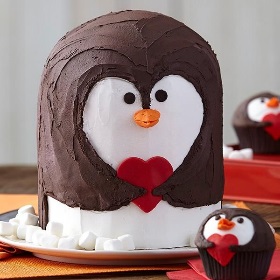 The high school FCCLA (Family, Career, Community and Leaders of America) will be sponsoring this event.  You must pre-register. The cost of this event is $20 per child. Each child must be accompanied by an adult to help them.  No additional children please.All supplies will be provided for you.  You will be given directions by our students.  Adults are asked to help their child as needed.Bring an apron.  We are using colored frosting and we are not responsible for stained clothing.Every child will leave with their own 2 layer Penguin Decorated Cake.                                                                          _____________________________________________________________________________________________________REGISTRATION FORMChild’s Name_________________________________________Child’s Age __________________________________________Accompanying Adult’s Name _____________________________Phone Number in Case of Emergency_______________________All cakes will be white/yellow.Return bottom section of this form with cash or check (payable SWHS FCCLA) Mail to South Western High School    Attn:  Patty Martin    200 Bowman Road    Hanover, Pa  17331Or drop off at the High School Main Office by Wednesday 1/31/19Thanks for supporting SWHS FCCLA!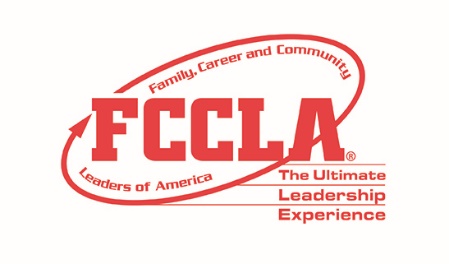 